泰康健康产业投资控股有限公司招聘2021-11-04 14:31:23 来源： 点击数: 520武汉大学专场宣讲会时间：2021年11月20日19:00地点：医学部8号楼8001教室一、      泰康健投泰康保险集团连续四年荣登《财富》世界500强，2021年排名343位，大幅跃升81位。泰康健康产业投资控股有限公司（简称“泰康健投”），是泰康保险集团旗下专业从事医养健康产业投资开发、资产管理和运营服务的全资子公司，是泰康大健康业务发展的核心平台和载体。我们致力于用市场经济的方式方法全心全意为人民提供从摇篮到天堂的产品与服务，进而改变国人的养老观、健康观、生死观；让人们的生活更安心、更便捷。二、业务板块【泰康之家】：泰康健投旗下专注养老、护理、康复实体建设运营和创新服务的专业品牌，复制美国成功经验，结合中国长者身心特征，打造大规模、全功能、高品质、连锁医养社区。【泰康医疗】专注于现代医疗服务体系构建和发展，在核心区域建设五大泰康医院，已逐步落实全国核心区域布局，覆盖长三角、华中、大西南、粤港澳大湾区。此外，泰康战略控股口腔连锁医疗集团拜博口腔，坚定落地“支付+服务”的齿科闭环。【泰康终极关怀】以传统文化塑造生命之美，通过创新的“旅游+墓地”商业模式，打造一个集情感连接、社会教育、家族文化传承于一体，艺术化、公园化、现代化的人文精神纪念园。【泰康建筑】涵盖泰康旗下的大型医养社区、综合医院、专科医院、度假村、五星级酒店、拍卖场、商学院、写字楼、文化旅游区等项目，设计、开发、运营均与国内外知名团队合作，致力打造城市新地标。【泰康健康产业基金】泰康旗下专注于医养大健康行业的大规模、专业化运行的基金管理公司，由泰康健投和泰康资产共同出资设立。三、为青年人才提供成长舞台【“泰”有实力】世界500强，因时而生、因势而兴，长寿时代大健康服务的头部企业，与保险端协同形成长寿闭环、健康闭环。【“泰”有情怀】商业向善、社会责任、使命担当、家国情怀。【“泰”有发展】快速发展、持续创新的事业平台，引领产业的发展与进步；海内外的参访交流、全方面的培训、多岗位的实践立体化培育和发展人才；临床毕业生全国顶尖医院的规赔、专培，海内外进修，导师制快速实践与培养人才。【“泰”有保障】高品质的单身员工宿舍、优秀临床医学博士安家费、领先的薪酬、五险一金、补充医疗保险、补充养老保险、丰富假期。四、招聘对象在2021年9月至2022年8月期间毕业的应届生。五、岗位类型六、简历投递通道PC端入口： http://jobtaikang.zhiye.com/jtxiaoyuan?p=1^-1,3^5移动端入口：泰康健投投递入口秋招QQ群：857918890板块部门招聘职位地点招聘人数泰康医疗总部及五大医学中心临床医生/医技北京 南京武汉 深圳成都 宁波300泰康医疗总部及五大医学中心护士北京 南京武汉 深圳成都 宁波200泰康医疗总部及五大医学中心管培生北京 南京武汉 深圳成都 宁波20泰康医疗总部及五大医学中心战略规划、医院运营、科室经营管理、运行保障、采购、财务、人力、医务等北京 南京武汉 深圳成都 宁波12泰康拜博口腔总部、各事业部、门店口腔科医生全国多地可选70泰康之家管培生CCRC服务类、市场营销类、综合管理类北京 上海广州 成都苏州 武汉杭州 长沙南昌 沈阳厦门 南京宁波 南宁青岛 深圳重庆 郑州130泰康之家养老社区社工、管家、文娱活动、运康管理、餐饮服务、高客服务、市场营销支持等北京 上海广州 成都苏州 武汉杭州 长沙南昌 沈阳厦门 南京宁波 南宁青岛 深圳重庆 郑州70泰康之家康复医院医疗运营、医务管理、个案管理等北京 上海广州 成都苏州 武汉杭州 长沙南昌 沈阳厦门 南京宁波 南宁青岛 深圳重庆 郑州18泰康之家不动产开发计划运营等北京 上海广州 成都苏州 武汉杭州 长沙南昌 沈阳厦门 南京宁波 南宁青岛 深圳重庆 郑州5泰康终极关怀终极关怀市场营销、品牌管理、安宁疗护、殡仪馆里、物业管理、旅游管理、酒店管理、工程造价、人力资源等北京 咸宁惠州 杭州13泰康健投总部科技类研发、大数据、人工智能、产品经理等北京40泰康健投总部投资类行业研究、投资管理、医养股权投资、风险控制北京40泰康健投总部经营管理类经营分析、运营管理、质量管理、市场品牌等北京40泰康健投总部职能类财务、法务、人力、科研教育、供应链等北京40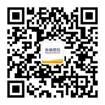 